IEEE P802.15Wireless Personal Area NetworksProposed add-ons and new contributions are highlighted in blue.Modifications of the existing standard are highlighted in red.19.2 LRP UWB PHY symbol structureIn base mode, a LRP UWB PHY symbol consists of presence/absence of pulses in 1/TCHIP PRF train. In extended mode, LRP UWB PHY symbol consists of presence/absence of pulses in 1/TCHIP PRF train generated by convolution code with octal generators (5,7,7,7).In long range mode, LRP UWB PHY symbol consists of Manchester-encoded groups of 64 pulses (32 on, 32 off) in 2/TCHIP PRF train.In dual-frequency mode, LRP UWB PHY symbol consists of the presence of pulses at either one of the center frequencies defined in Table TBD, transmitted in 2/TCHIP PRF train.In extended dual-frequency mode, LRP UWB PHY symbol consists of the presence of pulses at either one of the center frequencies defined in TBD, transmitted in 2/TCHIP PRF train and generated by convolution with octal generators (5,7,7,7).19.2.1 Pulse repetition period (PRP) definitionThe pulse repetition period can be modified from its nominal value of 1µs (PRF=1MHz) to provide for some multi-user access interference rejection. Eight different PRP (or PRF) are provided and are identified by the parameter kPRP. To calculate the exact value of the PRP, it is assumed that the nominal chipping period is split into 128 time slots of equivalent duration of 7.8125 ns. The optional PRP are obtained by subtracting kPRP∙7.8125 ns to the nominal chipping period of 1µs, where kPRP = 1..7. The mandatory PRP is defined by kPRP = 0 (see Table below).Table [PRF]19.2.2 Base mode LRP UWB PHY symbol structure[no changes]19.2.3 Extended mode LRP UWB PHY symbol structure[no changes]19.2.4 Long-range mode LRP UWB PHY symbol structure[no changes]19.2.5 Dual-frequency LRP UWB PHY symbol structure[see draft 15-18-0260-00-004z]19.2.6 Extended dual-frequency LRP UWB PHY symbol structure[see draft 15-18-0260-00-004z]19.5 LRP UWB PHY PSDU19.1.2 One bit per chip PSDUIn base mode the PSDU is encoded as per 19.2.2; in extended mode the PSDU is encoded as per 19.2.3; and in long-range mode the PSDU is encoded as per 19.2.4; in dual-frequency mode the PSDU is encoded as per 19.2.5; in extended dual-frequency mode the PSDU is encoded as per 19.2.6.19.1.2 Multiple bits per pulse PSDU (EPC mode)The enhanced payload capacity (EPC) mode is a mode that provides for higher data capacity in the PSDU of the LRP UWB PHY. This mode uses an M-ary PPM modulation scheme during the PSDU portion of the frame. The symbol structure in EPC mode is illustrated in the Figure [EPC]. The symbol time is split into a PPM “active” part (TPPM) and a guard interval (Tguard).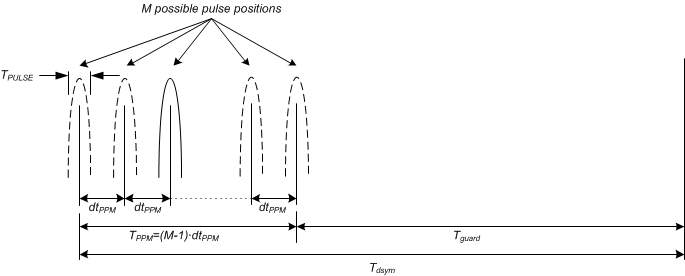 Figure [EPC] EPC mode LRP UWB PHY structure using M-ary PPM modulationSimilar to the variable PRF for multi-user, it is assumed that the nominal chipping period of 1 μs is split into 128 time slots of equal duration of 7.8125 ns. The EPC mode supports different configurations that cover peak PSDU data rates from 3 Mb/s to 10 Mb/s. These modes are defined by:1) the order of the PPM scheme (i.e. the number of bit per pulses);2) the time shift dtPPM of the PPM scheme (2 options: 15.625 ns or 7.8125 ns);3) the length of the symbol (TDSYM). The eight EPC configurations are described in the table [PPM].Table [PPM] PSDU options for Enhanced Payload Capacity (EPC) mode with nominal symbol durations of 1 μs (base and extended modes) and 2 μs (dual-frequency and extended dual-frequency modes)  .When using base and extended modes, the multi-user feature described in section x.x.x can be used jointly with PPM PSDU schemes defined for EPC. In that case, TDSYM is chosen among the value listed in table [PRF] and is used as a base value to calculate guard times. The example below computes the resulting guard time when using kPRP = 7 in EPC mode “A” 16-PPM (TDSYM,nom = 1 μs): Tguard = TDSYM,nom – kPRP ∙ (TDSYM,nom / 128) - 16∙dtPPM = 1 μs – 7∙ 7.8125 ns – 16 ∙ 15.625 = 695.3125 ns19.9 LRP UWB Scan Mode and Round-Trip Time-of-Flight19.9.1 DescriptionFor certain applications using two-way time-of-flight with multiple nodes, LRP UWB PHY can be configured to perform ranging without re-transmitting each time the PPDU of the initiator. In this mode, the initiator is only broadcasting its TX PPDU once and is then listening to the multiple nodes during successive time slots.In a first implementation of this mode; the first responder returns its answer to the initiator immediately after the return time (trt). The following responders are waiting during an idle period (tWTX) before sending back their PPDU to the initiator. The wait time of the Nth responder is defined as:tWTX,N=(N-1)∙(tPPDU+2∙tTOF,max+tg)wheretWTX,N is wait time at the Nth responder to transmit back its answer; tPPDU is the duration of the PPDU frame;tTOF,max is the maximum one-way time-of-flight of the signal;tg is a guard interval expressed as a multiple of nominal symbol period TDSYM.An example of sequential scan mode is given in the Figure below.Figure [SCANa] Two-way time-of-flight using sequential scan mode with one initiator and N respondersIn a second implementation of the scan mode, the responders are sending back frames almost simultaneously. LRP UWB PHY with its low PRF allows interleaving multiple responses while minimizing the interference from simultaneous transmissions. Two mechanisms can be employed in this simultaneous scan mode: 1) inserting a time delay t∆n on the transmitted frame of the nth responder and 2) using a different PRF per responder. An example of simultaneous scan mode is given in Figure [SCANb]. An initiator device with the a priori knowledge of the time delay and the expected PRF wil be able to track these multiple frames with a minimum error rate.Figure [SCANb] Two-way time-of-flight using simultaneous scan mode with one initiator and N responders19.9.2 Rx-to-Tx Return TimeLRP UWB device capable of Round-Trip Time-of-Flight measurement (defined by the PHY PIB attribute phyRttof in Table 10-2) shall implement a fixed Rx-to-Tx return time of 16μs (16 chip periods in Base Mode and Extended Modes, 32 chip periods in dual-frequency, Extended dual-frequency and Long Range modes).19.9.3 Tx-to-Rx return timeLRP UWB device capable of Round-Trip Time-of-Flight measurement (defined by the PHY PIB attribute phyRttof in Table 10-2) shall implement a Tx-to-Rx turnaround time of at most 16μs (16 chip periods in Base Mode and Extended Modes, 32 chip periods in dual-frequency, Extended dual-frequency and Long Range modes).ProjectIEEE P802.15 Working Group for Wireless Personal Area Networks (WPANs)IEEE P802.15 Working Group for Wireless Personal Area Networks (WPANs)TitleChange Proposal for LRP UWB PHYChange Proposal for LRP UWB PHYDate Submitted[7 Sept, 2018][7 Sept, 2018]SourceDavid Barras (3db Access AG)Boris Danev (3db Access AG)Peter Sauer (Microchip)Bernd Baer (Marquardt)Re:[If this is a proposed revision, cite the original document.][If this is a response to a Call for Contributions, cite the name and date of the Call for Contributions to which this document responds, as well as the relevant item number in the Call for Contributions.][Note: Contributions that are not responsive to this section of the template, and contributions which do not address the topic under which they are submitted, may be refused or consigned to the “General Contributions” area.][If this is a proposed revision, cite the original document.][If this is a response to a Call for Contributions, cite the name and date of the Call for Contributions to which this document responds, as well as the relevant item number in the Call for Contributions.][Note: Contributions that are not responsive to this section of the template, and contributions which do not address the topic under which they are submitted, may be refused or consigned to the “General Contributions” area.]Abstract[Change Proposal for LRP UWB PHY in 802.15.4z][Change Proposal for LRP UWB PHY in 802.15.4z]Purpose[Propose options to LRP UWB PHY definition for enhancing spectrum sharing and payload capacity of secure ranging PHY and related MAC changes for 802.15.4z proposes][Propose options to LRP UWB PHY definition for enhancing spectrum sharing and payload capacity of secure ranging PHY and related MAC changes for 802.15.4z proposes]NoticeThis document has been prepared to assist the IEEE P802.15.  It is offered as a basis for discussion and is not binding on the contributing individual(s) or organization(s). The material in this document is subject to change in form and content after further study. The contributor(s) reserve(s) the right to add, amend or withdraw material contained herein.This document has been prepared to assist the IEEE P802.15.  It is offered as a basis for discussion and is not binding on the contributing individual(s) or organization(s). The material in this document is subject to change in form and content after further study. The contributor(s) reserve(s) the right to add, amend or withdraw material contained herein.ReleaseThe contributor acknowledges and accepts that this contribution becomes the property of IEEE and may be made publicly available by P802.15.The contributor acknowledges and accepts that this contribution becomes the property of IEEE and may be made publicly available by P802.15.PRP/PRF ModeTCHIP [µs]TDSYM [µs]peak PRF [MHz]commentkPRP = 011mandatory modekPRP = 10.99218751.00787401574803…optionalkPRP = 20.98437501.01587301587302…optionalkPRP = 30.97656251.024optionalkPRP = 40.96875001.03225806451613…optionalkPRP = 50.96093751.04065040650407…optionalkPRP = 60.95312501.04918032786885…optionalkPRP = 70.94531251.05785123966942…optionalEPC modePPMorder(bits/pls)PPMmodulationtypemax. pulseoffset (TPPM)TDSYM = 1 μs(base & extended)TDSYM = 1 μs(base & extended)TDSYM = 0.5 μs(dual-freq. and 
ext. dual-freq.)TDSYM = 0.5 μs(dual-freq. and 
ext. dual-freq.)EPC modePPMorder(bits/pls)PPMmodulationtypemax. pulseoffset (TPPM)TguardPSDUdata rateTguardPSDUdata ratemode “A”dtPPM
=1μs∙(1/128)=15.625 ns38-PPM8∙dtPPM =125 ns875 ns3 Mb/s375 ns6 Mb/smode “A”dtPPM
=1μs∙(1/128)=15.625 ns416-PPM16∙dtPPM =250 ns750 ns3 Mb/s250 ns8 Mb/smode “B”dtPPM
=1μs∙(1/128)=7.8125 ns416-PPM16∙dtPPM =125 ns875 ns4 Mb/s375 ns8 Mb/smode “B”dtPPM
=1μs∙(1/128)=7.8125 ns532-PPM32∙dtPPM =250 ns750 ns5 Mb/s250 ns10 Mb/s